Тема урока: «Гражданская оборона»Цели урока:- обучающие: познакомить обучающихся с понятиями ГО и задачами системы ГО, познакомиться с историей создания Гражданской Обороны в России, рассмотреть задачи ГО;- воспитывающие: воспитать личность безопасного типа, самостоятельности, творческой активности;- развивающие: развить интерес к изучению темы, формирование мышления и памяти;Тип урока: комбинированный урокОборудование: презентация, ноутбук, проектор, конспекты, видеоролики «История становления Гражданской Обороны, презентация «Сигналы оповещения населения в условиях ЧС».Методы проведения урока: рассказ, объяснение, фронтальный устный опрос, работа с конспектом, работа в группах.Структура урока:1. Организационный момент.2. Проверка домашнего задания.3. Подведение к новой теме урока.4. Изучение нового материала.5. Закрепление новой темы.6. Подведение итогов, выставление оценок.7. Выдача домашнего задания.8. Рефлексия.Ход урока:1.Организационный момент.Преподаватель приветствует студентов, отмечает отсутствующих2. Проверка домашнего задания. Устный фронтальный опрос.Вопросы:1. Что такое опасность и как классифицируют опасности? Ответ: Опасность – любые явления, угрожающие жизни и здоровью человека. Опасности классифицируют по происхождению. Они бывают природные, техногенные, экологические, социальные, биологические. По характеру воздействия на человека могут быть химические, физические, механические, психо-физиологические.2. Какие опасности могут быть на рабочем месте программиста?Ответ: В помещении, где находится рабочее место программиста могут негативно действовать следующие физические факторы:–повышенная и пониженная температура воздуха;–чрезмерная запыленность и загазованность воздуха;–повышенная и пониженная влажность воздуха;–недостаточная освещенность рабочего места;–превышающий допустимые нормы шум;–повышенный уровень ионизирующего излучения;–повышенный уровень электромагнитных полей;–повышенный уровень статического электричества;–опасность поражения электрическим током;–блеклость экрана дисплея.–возникновение, в результате ионизации воздуха при работе компьютера, активных частиц.–нервно - эмоциональные перегрузки;–умственное напряжение;–перенапряжение зрительного анализатора.3. Какие используются методы уменьшения опасностей на рабочем месте?Ответ: При организации рабочего места программиста должны быть соблюдены следующие основные условия:·  оптимальное размещение оборудования, входящего в состав рабочего места;·  достаточное рабочее пространство, позволяющее осуществлять все необходимые движения и перемещения;·  необходимо естественное и искусственное освещение для выполнения поставленных задач;·  уровень акустического шума не должен превышать допустимого значения..  необходимо делать перерывы, упражнения для снятия напряжения глаз и тела.3. Подведение к новой теме урока.ОБЖ как предмет учебной программы – это целая система знаний и умений, система по приобретению навыков для обеспечения безопасности жизни человека в повседневной жизни и в чрезвычайных ситуациях. И самое главное это то, что предмет ОБЖ формирует сознание, мировоззрение, характер, воспитывает в человеке самые высокие принципы нравственности и морали.В древности знание считалось очень сильным оружием и защитой для людей. К тому же знание должно быть именно то, которое действительно полезно для практического применения, которое способно предотвратить беду или защитить в чрезвычайной ситуации. Предлагаю вам разгадать кроссворд.Слайд 2.Дети разгадывают кроссворд. Преподаватель: Ребята, посмотрите на стол с предметами. Назовите эти предметы. С чем ассоциируются у вас эти предметы? Студенты называют эти предметы.1. противогаз2. аптечка3. маска защитная4. огнетушитель5. самоспасатель	Для чего используются эти предметы? Правильно, всё это относится к гражданской обороне. Преподаватель записывает тему урока на доске.Итак, тема нашего урока «Гражданская оборона». Как вы думаете, что такое ГО и каковы ее задачи? Обучающиеся вместе с преподавателем формулируют определение гражданской обороны.Гражданская оборона – это система мероприятий  по подготовке к защите и по защите населения, материальных и культурных ценностей на территории Российской Федерации от опасностей, возникающих при ведении военных действий или вследствие этих действий, а также при возникновении чрезвычайных ситуаций природного и техногенного характера. Организация и ведение гражданской обороны являются одними из важнейших функций государства, составными частями оборонного строительства, обеспечения безопасности государства.Давайте начнем с истории создания ГО в России. Просмотр видеоролика на тему «История создания ГО в России».Слайд 3.Сегодня у нас на уроке присутствует гость – сотрудник МЧС. Давайте поприветствуем его и пригласим рассказать нам о важной работе Министерства по чрезвычайным ситуациям.Преподаватель: Теперь рассмотрим задачи ГО на современном этапе.Слайд 4. В Федеральном законе «О гражданской обороне» (№448 –ФЗ с изменениями на 30 декабря 2015 года) определены основные задачи в области гражданской обороны.Сообщение студента «Гражданская оборона на современном этапе»Слайд . В чем же заключаются основные права и обязанности граждан Российской Федерации в области ГО?Слайд 5. Граждане Российской Федерации в соответствии с федеральными законами и иными правовыми актами РФ:Проходят обучение в области гражданской обороны;Принимают участие в проведении других мероприятий по ГО;Оказывают содействие органам государственной власти и организациям в решении задач в области гражданской обороны.Каждый обучающийся образовательного учреждения должен уметь:- действовать при угрозе возникновения ЧС;- пользоваться средствами индивидуальной и коллективной защиты;- изготавливать простейшие средства защиты органов дыхания;- пользоваться аптечкой, оказывать само- и взаимопомощь в условиях ЧС.Сообщение студента «Средства индивидуальной защиты»Далее продолжим работу в группах. Перед вами лежат карточки с заданиями. Каждая группа получает файл с задачами, направлениями, действиями ГО.Задание №1. Обучающимся необходимо установить последовательность действий при пожаре или возгорании в образовательном учреждении.Алгоритм действий при пожаре в образовательном учреждении:1.  Необходимо сообщить в пожарную охрану ФГКУ «Специальное управление ФПС №70 МЧС России.2. Закрыть окна и двери в помещении, отключить электроприборы и электроосвещение;3. Организованно, без паники покинуть здание в соответствии с планом эвакуации, идти быстро, но нет толкая друг друга;4. Для защиты органов дыхания от продуктов горения использовать средства индивидуальной защиты либо влажную ткань, закрывающую нос и рот; 	Задание №2. Необходимо записать последовательность действий по сигналу гражданской обороны -  В н и м а н и е  в с е м! и способы передачи сигналов ГО. Действия по сигналу - включить радио, телеприёмник для прослушивания экстренного сообщения. Действия населения:1. Надеть противогазы или ватно-марлевые повязки.2. Взять документы.3. Выйти из зоны заражения.4. Следовать в безопасное место - убежище.Способ передачи – сиренами, производственными и транспортными гудкамиЗадание №3.Обучающиеся с помощью ваты, марли и ножниц изготавливают элементарное средство защиты органов дыхания - ватно-марлевую повязку, а потом проводят тренировку в одевании ватно-марлевых повязок.Задание №4 для всех команд «Просьба о помощи». 	В этом задании вы получаете карточку с номером телефона экстренной службы. Командам необходимо назвать экстренную службу по номеру телефона, позвонить туда и правильно провести разговор с диспетчером службы.Подведение итогов работы в группах.Ребята, вы молодцы! С заданиями все справились на отлично! Закрепление знаний. Устный фронтальный опрос:Вопросы:1. Что такое ГО?2. Дата основания ГО в нашей стране.3. Перечислите основные задачи ГО?4. С какого момента начинается ведение ГО на территории РФ?Итак, сегодня на уроке вы дали понятие ГО, познакомились с историей создания ГО, рассмотрели задачи ГО на современном этапе.Полезна ли и интересна была вам информация, полученная на уроке?Что вам больше всего понравилось? (какая форма работы?)Мне понравились ваши ответы, я довольна вашей работой в группах.Спасибо за урок!                                                                                                  ПРИЛОЖЕНИЕ 1Вопросы:1. Политика, основанная на систематическом применения насилия, запугивания, устрашения.2. Состояние защищенности жизненно важных интересов общества и государства.3. Стихийное бедствие, затопление суши водой, поступающих с берегов.4. Ядерное, химическое, биологическое 5. Явления, угрожающие жизни человека.6. Гигантская океанистическая волна, возникшая в результате подводного извержения вулканов или подводного землетрясения.7. Разрушение сооружений и технических устройств на опасных производственных объектах.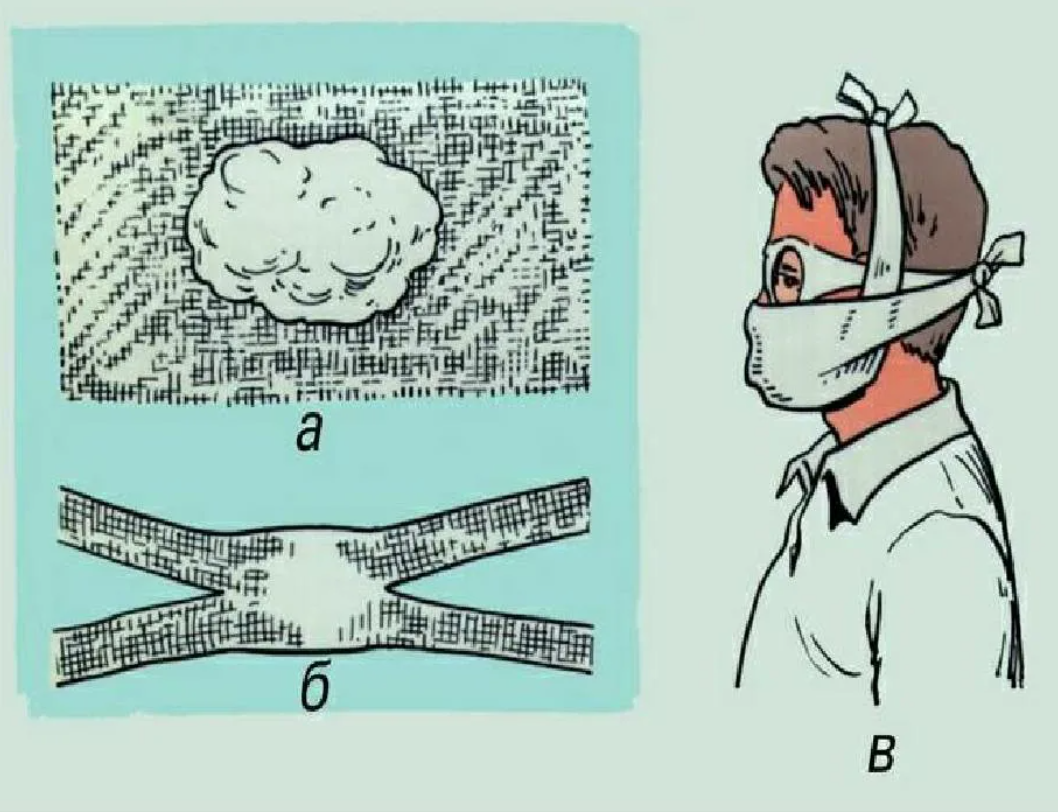 Государственное бюджетное профессиональное образовательное учреждение«Байконурский электрорадиотехнический техникум имени М.И. Неделина»(ГБ ПОУ «БЭРТТ»)                                                                                               УТВЕРЖДАЮ                                                                                               Заместитель директора                                                                                                по учебной работе                                                                                                 __________М.М. Иванова                                                                                                «___»____________2023 г.Методическая разработкаВсероссийского открытого урокапо дисциплине «Основы безопасности жизнедеятельности»по специальности09.02.07 Информационные системы и программирование                                                                                                  на тему «Гражданская оборона»                                                                  Разработала преподаватель: Ангуева В.О.Байконур2023 гСегодня в задачу гражданской обороны входит также и защита от угроз мирного времени – землетрясений, наводнений, аварий и катастроф. То есть огромный материальный, технический и человеческий ресурс гражданской обороны в настоящее время содержится не только для решения задач военного времени, но и активно используется в повседневной нашей жизни, что позволяет поддержать высокую готовность к применению по предназначению, как силы, так и материально-технические резервы ГО. Гражданская оборона является всенародным делом. В наше время на производстве применяется всё больше сильнодействующих ядовитых веществ, легковоспламеняющихся жидкостей, когда происходят катастрофы и стихийные бедствия, значительно возросла социально-экономическая значимость Гражданской обороны. Сегодня жители должны быть готовы к любым чрезвычайным ситуациям, знать как правильно действовать, куда идти и как оказать необходимую помощь себе, своим близким или пострадавшему человеку.Слайд 8. Подготовка населения к осуществлению задач гражданской обороны складываются из целого комплекса мероприятий. Наиболее важными из них, направленными непосредственно на защиту населения, являются обучение населения мерам защиты и оказанию само- и взаимопомощи, проведение спасательных и неотложных аварийно-восстановительных работ в очагах поражения, а также вовремя оповестить население о возникновении ЧС.Задание №1. Обучающимся необходимо составить последовательность действий при пожаре или возгорании в образовательном учреждении.Задание №2. Необходимо записать последовательность действий по сигналу гражданской обороны -  В н и м а н и е  в с е м! и способы передачи сигналов ГО.Задание №3.Обучающиеся с помощью ваты, марли и ножниц изготавливают элементарное средство защиты органов дыхания - ватно-марлевую повязку, а потом проводят тренировку в одевании ватно-марлевых повязок.Задание №4  «Просьба о помощи». 	В этом задании вы получаете карточку с номером телефона экстренной службы. Командам необходимо назвать экстренную службу по номеру телефона, позвонить туда и правильно провести разговор с диспетчером службы.Задание №1. Обучающимся необходимо составить последовательность действий при пожаре или возгорании в образовательном учреждении.Задание №2. Необходимо записать последовательность действий по сигналу гражданской обороны -  В н и м а н и е  в с е м! и способы передачи сигналов ГО.Задание №3.Обучающиеся с помощью ваты, марли и ножниц изготавливают элементарное средство защиты органов дыхания - ватно-марлевую повязку, а потом проводят тренировку в одевании ватно-марлевых повязок.Задание №4  «Просьба о помощи». 	В этом задании вы получаете карточку с номером телефона экстренной службы. Командам необходимо назвать экстренную службу по номеру телефона, позвонить туда и правильно провести разговор с диспетчером службы.В рамках проведения  месячника по гражданской обороне в Байконурском электрорадиотехническом техникуме был проведен Всероссийский открытый урок по дисциплине Основы безопасности жизнедеятельности на тему «Гражданская защита» преподавателем ОБЖ Ангуевой В.О.На уроке студенты познакомились с историей возникновения гражданской обороны в России, основными задачами и роли ГО в обеспечении безопасности нашей страны. Также проведены практические мероприятия, направленные на формирование навыков действий в чрезвычайных ситуациях. Доведена информация о системе оповещения и сигналах оповещения. В ходе проведения урока использовались презентации, учебный видеофильм на тему «История ГО в России», «Сигналы оповещения».Фотоотчет прилагаетсяТЕРРОРИЗМБЕЗОПАСНОСТЬБЕЗОПАСНОСТЬНАВОДНЕНИЕОРУЖИЕОПАСНОСТЬЦУНАМИАВАРИЯ